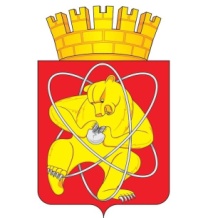 Городской округ «Закрытое административно – территориальное образование Железногорск Красноярского края»АДМИНИСТРАЦИЯ ЗАТО г. ЖЕЛЕЗНОГОРСКПОСТАНОВЛЕНИЕ03.03.2022                                                                                                                               № 404г. ЖелезногорскО заключении соглашения о предоставлении из бюджета ЗАТО Железногорск субсидии юридическому лицу на возмещение затрат в связи с выполнением работ по благоустройству дворовой территории многоквартирного дома, расположенного по адресу: Красноярский край, п. Подгорный, ул. Боровая, д. 1Руководствуясь статьей 16 Федерального закона от 06.10.2003 № 131-ФЗ «Об общих принципах организации местного самоуправления в Российской Федерации», Приказом Минстроя России от 18.03.2019 № 162/пр "Об утверждении методических рекомендаций по подготовке государственных программ субъектов Российской Федерации и муниципальных программ формирования современной городской среды в рамках реализации федерального проекта «Формирование комфортной городской среды»", Уставом ЗАТО Железногорск, постановление Администрации ЗАТО г. Железногорск от 30.11.2017 № 2069 "Об утверждении муниципальной программы «Формирование современной городской среды на 2018-2024 годы»", в целях формирования современной городской среды и обеспечения комплексного подхода к благоустройству территорий ЗАТО Железногорск,ПОСТАНОВЛЯЮ:1. Заключить соглашение о предоставлении из бюджета ЗАТО Железногорск субсидии юридическому лицу на возмещение затрат в связи с выполнением работ по благоустройству дворовой территории многоквартирного дома, расположенного по адресу: Красноярский край,                     п. Подгорный, ул. Боровая, д. 1 с обществом ограниченной ответственности «УК «Михайлов и К».2. Отделу общественных связей Администрации ЗАТО г. Железногорск (И.С. Архипова) разместить настоящее постановление на официальном сайте городского округа «Закрытое административно-территориальное образование Железногорск Красноярского края» в информационно-телекоммуникационной сети «Интернет».3. Контроль над исполнением настоящего постановления возложить на первого заместителя Главы ЗАТО г. Железногорск по жилищно-коммунальному хозяйству А.А. Сергейкина.4. Настоящее постановление вступает в силу с момента его подписания.Глава ЗАТО г. Железногорск                                                                И.Г. Куксин